                                                                                                                            ПРОЕКТ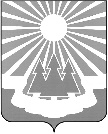 			Администрация				муниципального образования                        «Светогорское городское поселение» Выборгского района Ленинградской областиПОСТАНОВЛЕНИЕВ целях осуществления муниципального жилищного контроля, в соответствии со статьей 20 Жилищного кодекса Российской Федерации, Федеральным законом от 06.10.2003 №131-ФЗ «Об общих принципах организации местного самоуправления в Российской Федерации», Федеральным законом от 26 декабря 2008 года № 294-ФЗ «О защите прав юридических лиц и индивидуальных предпринимателей при осуществлении муниципального контроля (надзора) и муниципального контроля», законом Ленинградской области от 02.07.2013 № 49-оз «О муниципальном жилищном контроле на территории Ленинградской области и взаимодействии органов муниципального жилищного контроля с органами муниципального жилищного надзора в Ленинградской области», администрация муниципального образования «Светогорское городское поселение» Выборгского района Ленинградской области,П О С Т А Н О В Л Я Е Т:Внести в постановление администрации от 23.01.2019г. № 39 «Об утверждении административного регламента муниципальной функции осуществления муниципального жилищного контроля на территории МО «Светогорское городское поселение» (с изм. 
от 27.02.2019. № 86) следующие изменения:- подпункт 2.1.12. дополнить абзацем следующего содержания:       «Информация об осуществлении муниципальной функции муниципального жилищного контроля размещается в государственной информационной системе жилищно-коммунального хозяйства (ГИС ЖКХ) в сроки, установленные разделом 5 совместного приказа от 29.02.2016 Минкомсвязи России № 74, Минстроя России № 114/пр.»;     - подпункт 3.4.2. дополнить абзацем следующего содержания:     «Орган местного самоуправления на основании обращения собственников помещений в многоквартирном доме, председателя совета многоквартирного дома, органов управления товарищества собственников жилья либо органов управления жилищного кооператива или органов управления иного специализированного потребительского кооператива, указанных в части 8 статьи 20 Жилищного Кодекса общественных объединений, иных некоммерческих организаций о невыполнении управляющей организацией обязательств, предусмотренных частью 2 статьи 162 Жилищного Кодекса, в пятидневный срок проводит внеплановую проверку деятельности управляющей организации. В случае, если по результатам указанной проверки выявлено невыполнение управляющей организацией условий договора управления многоквартирным домом, орган местного самоуправления не позднее чем через пятнадцать дней со дня соответствующего обращения созывает собрание собственников помещений в данном доме для решения вопросов о расторжении договора с такой управляющей организацией и о выборе новой управляющей организации или об изменении способа управления данным домом.»;- абзац а) подпункта 3.8.13. изложить в новой редакции:«начала осуществления товариществом собственников жилья, жилищным, жилищно-строительным кооперативом или иным специализированным потребительским кооперативом деятельности по управлению многоквартирными домами в соответствии с представленным в орган государственного жилищного надзора уведомлением о начале осуществления указанной деятельности»;- в подпункте 3.8.16. после слов «о фактах нарушения требований» добавить текст следующего содержания:«к порядку осуществления перевода жилого помещения в нежилое помещение в многоквартирном доме, к порядку осуществления перепланировки и (или) переустройства помещений в многоквартирном доме»; - подпункт 3.8.18. изложить в следующей редакции:«Основанием для проведения внеплановой проверки органом государственного жилищного надзора, органом муниципального жилищного контроля (в случаях наделения органами государственной власти субъектов Российской Федерации уполномоченных органов местного самоуправления отдельными государственными полномочиями по проведению проверок при осуществлении лицензионного контроля) является приказ (распоряжение) главного государственного жилищного инспектора Российской Федерации о назначении внеплановой проверки, изданный в соответствии с поручениями Президента Российской Федерации, Правительства Российской Федерации. Внеплановая проверка по указанным основаниям проводится без согласования с органами прокуратуры и без предварительного уведомления проверяемой организации о проведении внеплановой проверки.»2. Опубликовать настоящее Постановление в газете «Вуокса», в сетевом издании «Официальный вестник муниципальных правовых актов органов местного самоуправления муниципального образования «Выборгский район» Ленинградской области» (npavrlo.ru) и разместить на официальном сайте МО "Светогорское городское поселение" (mo-svetogorsk.ru).3. Контроль за исполнением настоящего постановления возложить на заместителя главы администрации А.А. Ренжина.Глав администрации						                         С.В. ДавыдовИсполнитель: Хорева С.Ю.Согласовано: Ренжин А.А.                                                                   Андреева Л.А.                                                            Разослано: в дело, ОГХ, регистр НПА, сайт МО, пресс-центр «Вуокса»    №О внесении изменений в постановление администрации от 23.01.2019г № 39 «Об утверждении административного регламента муниципальной функции осуществления муниципального жилищного контроля на территории 
МО «Светогорское городское поселение»О внесении изменений в постановление администрации от 23.01.2019г № 39 «Об утверждении административного регламента муниципальной функции осуществления муниципального жилищного контроля на территории 
МО «Светогорское городское поселение»О внесении изменений в постановление администрации от 23.01.2019г № 39 «Об утверждении административного регламента муниципальной функции осуществления муниципального жилищного контроля на территории 
МО «Светогорское городское поселение»О внесении изменений в постановление администрации от 23.01.2019г № 39 «Об утверждении административного регламента муниципальной функции осуществления муниципального жилищного контроля на территории 
МО «Светогорское городское поселение»